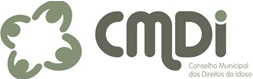 CONVOCAÇÃOA Presidente do Conselho Municipal dos Direitos do Idoso, no uso de suas atribuições legais, que lhe confere a Lei Municipal nº 4.776 de 12 de novembro de 2004, CONVOCA o Senhor (a) Conselheiro (a), para Reunião Ordinária deste Conselho.Data: 10/05/2019 (sexta feira)       Horário: 14h00min       Local: Edifício CPC – Sala 705BPAUTA:  Leitura e aprovação da Pauta.  Leitura e aprovação da Ata nº 302/2019.  Aprovação da justificativa de falta de conselheiro (a): Damiana Fernandes de Melo, Clodoaldo Antônio De Sá, Vera Elizete Copetti, Cléria Inês da Silva Juliane Maria Suzin, Auriane Parisotto Câmara e Miriam Menegatti.Apresentação do Aplicativo ONB Digital da Prefeitura - Senhor Fernando;Esclarecer sobre a “prioridade” no atendimento de idosos nos serviços de saúde de urgência e emergência e prestação de contas dos recursos investidos na saúde dos idosos do município.Criar a Comissão do Fórum das Entidades Não Governamentais do CMDI;Correspondências expedidas: Ofício nº 009/2019 - Ulda Baldissera - Secretária Municipal de Assistência Social esclarecimentos sobre custos de serviços oferecidos na Cidade do Idoso e convenio UMIC;Oficio nº 010/2019 - Ulda Baldissera - Secretária Municipal de Assistência Social, solicitando informações sobre a adequação da Lei 5630, de 04 de setembro de 2009 e os contratos entre famílias acolhedoras e idosos;Ofício n.º 11/2019 - Coronel Araújo Gomes - Secretário de Segurança Pública do Estado de Santa Catarina, solicitando melhoria na estrutura física e de recursos humanos da DPCAMI – Chapeco para agilizar os andamento dos procedimentos policiais e os atendimentos agendados;Oficio nº012/2019 - Maristela Bisognin Santi Rocha - Secretária de Saúde, convidando um (a) representante desta Secretaria para participar da reunião ordinária do CMDI para esclarecer sobre a “prioridade” no atendimento de idosos nos serviços de saúde;Oficio nº013/2019 - Sra. Sandra Maria Galera – Secretária de Educação, solicitando a prestação de conta anual dos recursos investidos na Politica de Educação do Idoso do município;Convite – Apresentação da Rede Sarah de Hospitais de Reabilitação, dia 14 de maio, às 14h – local: Centro de Eventos,Correspondências recebidas:Memorando Secretaria de Educação nº 5.247/2019 – Resposta ao oficio nº 013/2019 deste conselho;Informes Gerais: Eleição Conselho TutelarChapecó, 10 de maio de 2019.Ires Domingas HuberPresidente do CMDI